В старших группах №5, №6 прошел музыкально-спортивный праздник «Будем Родине служить!»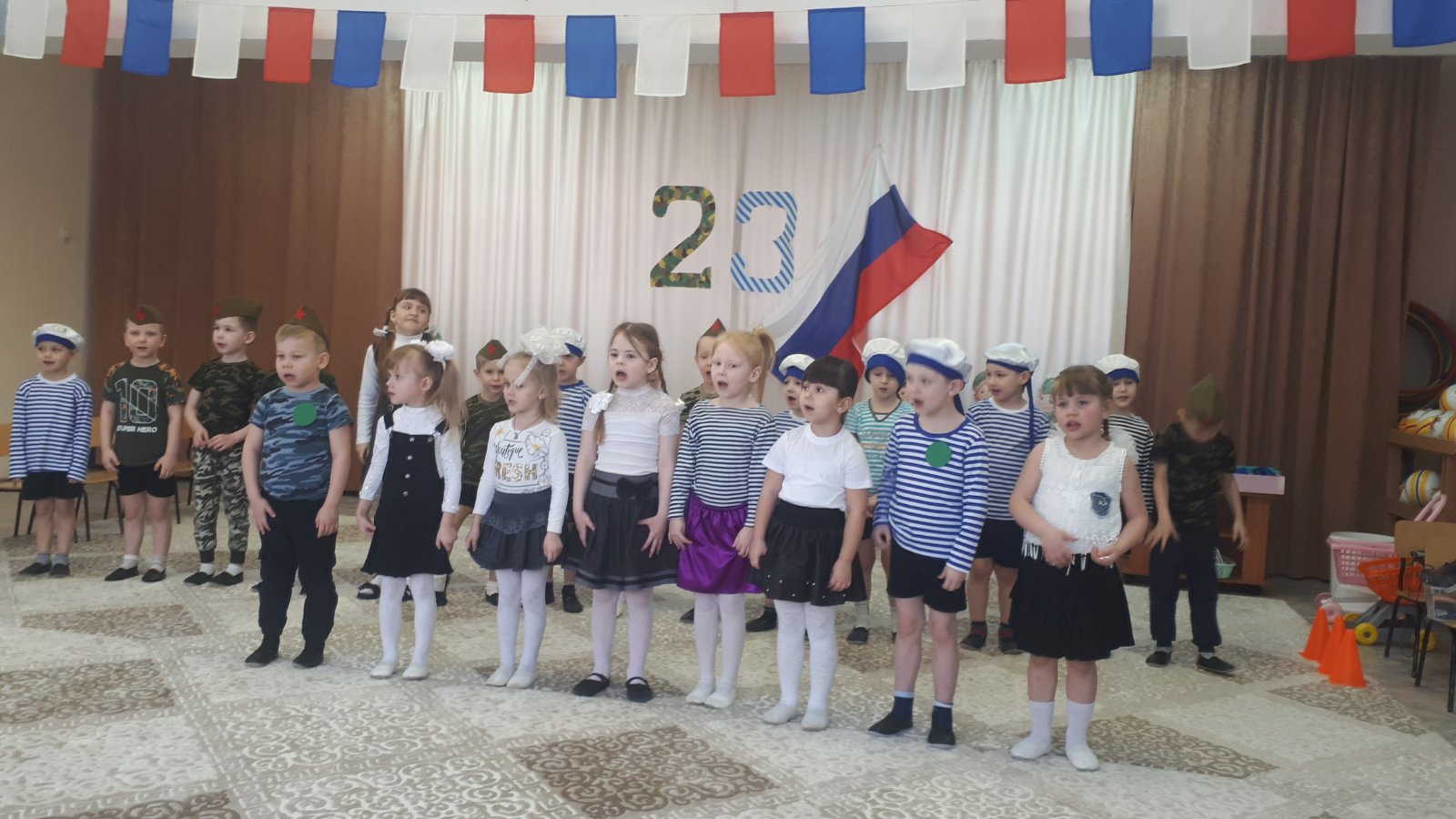 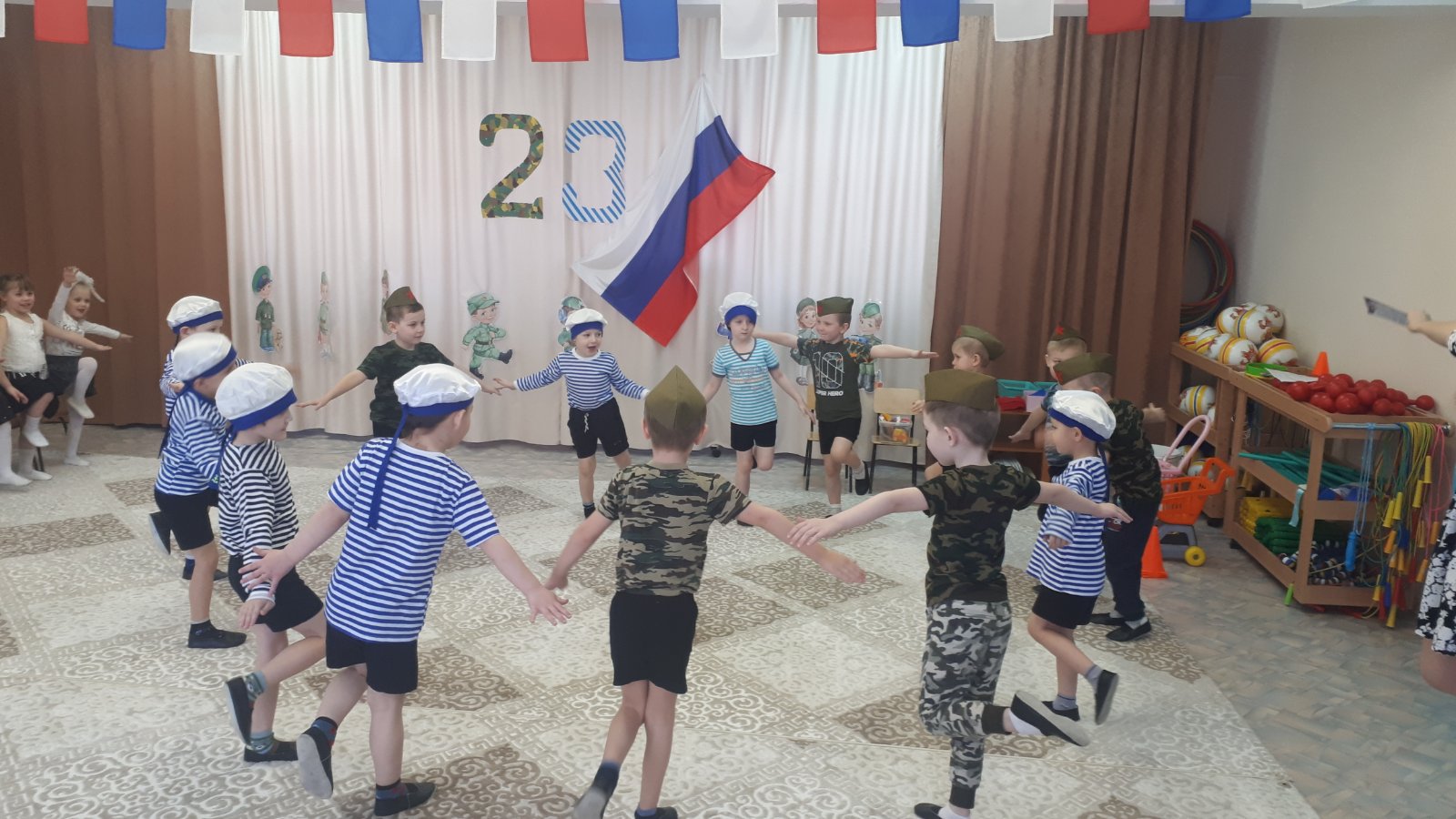 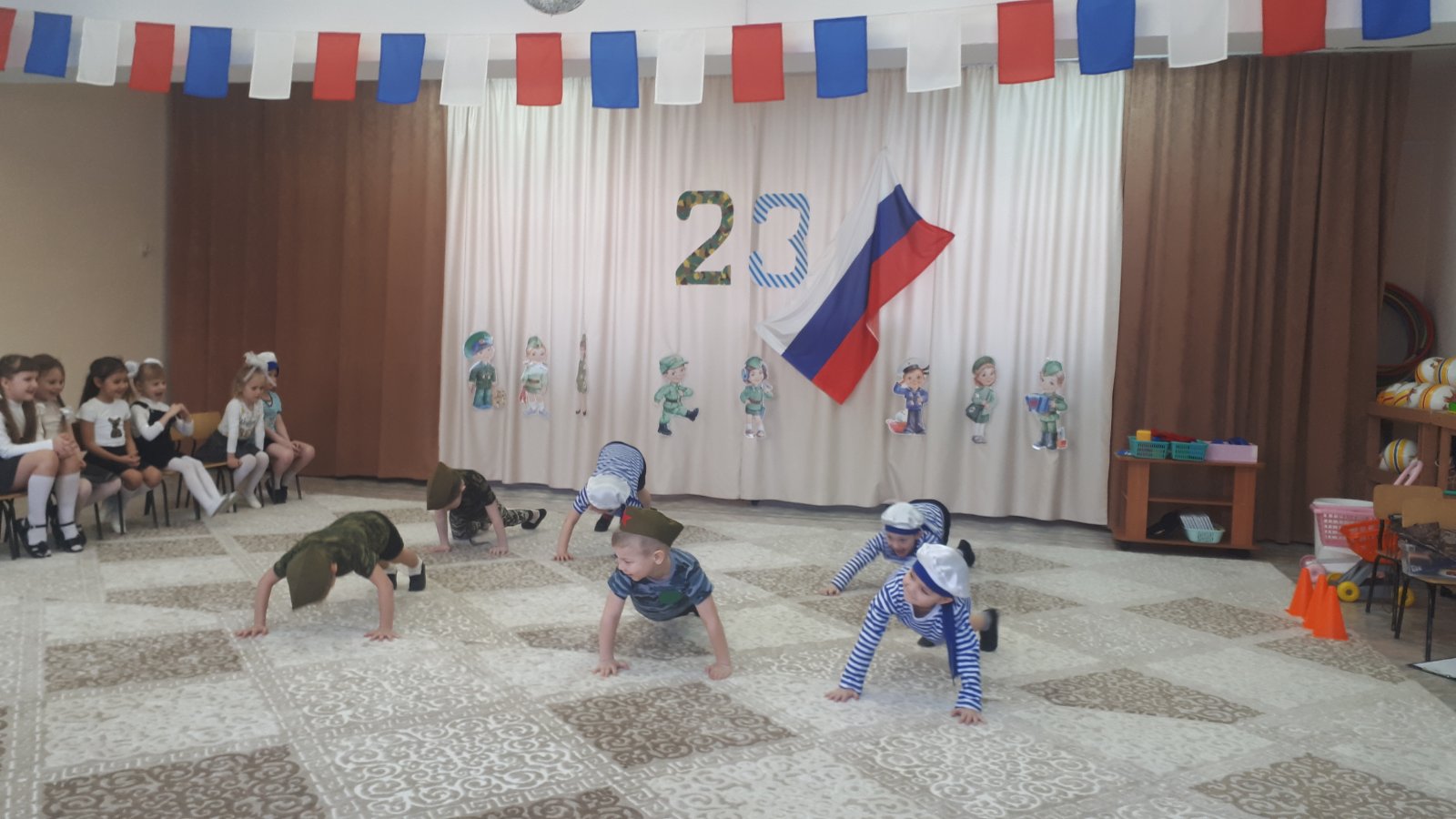 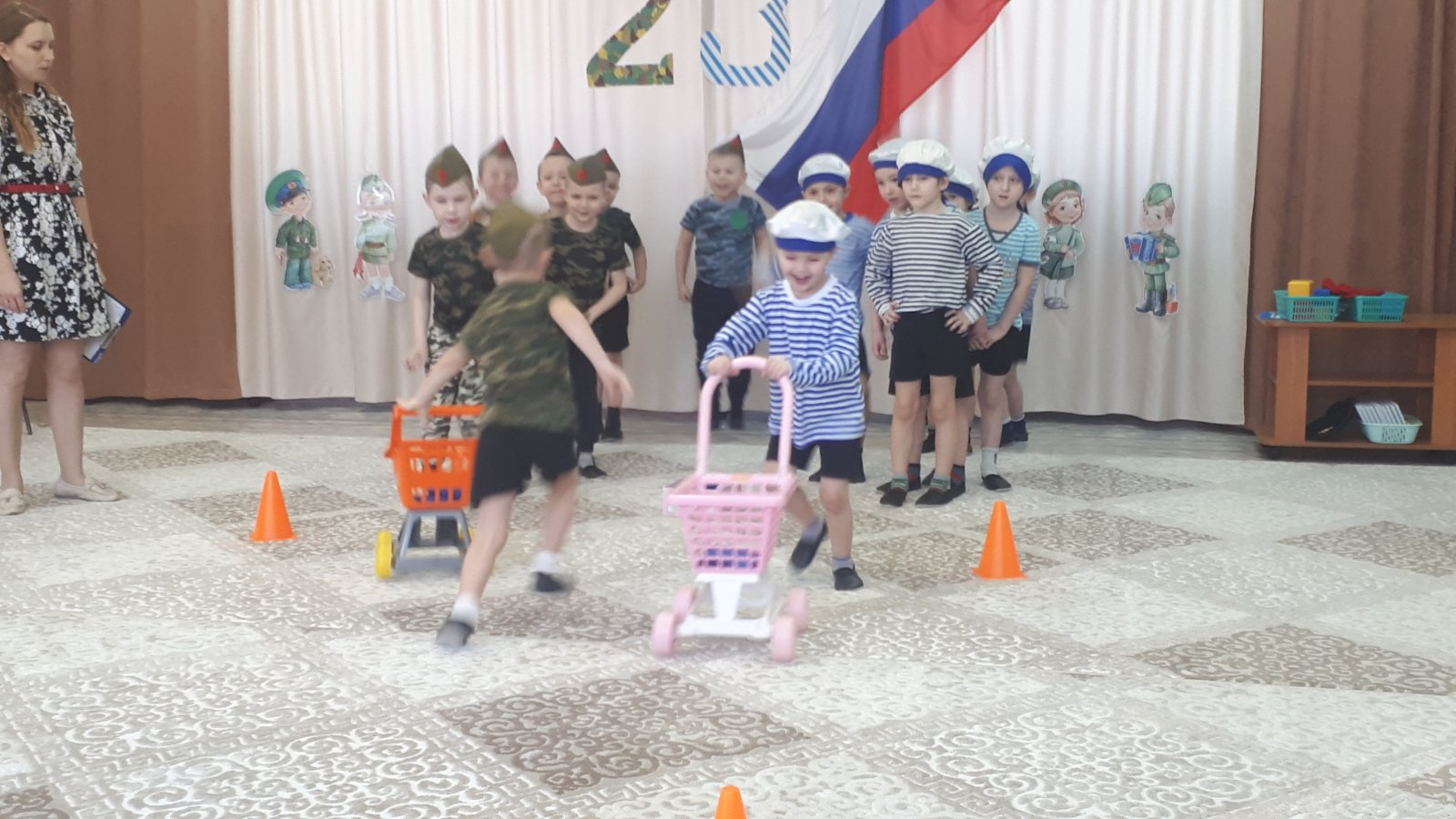 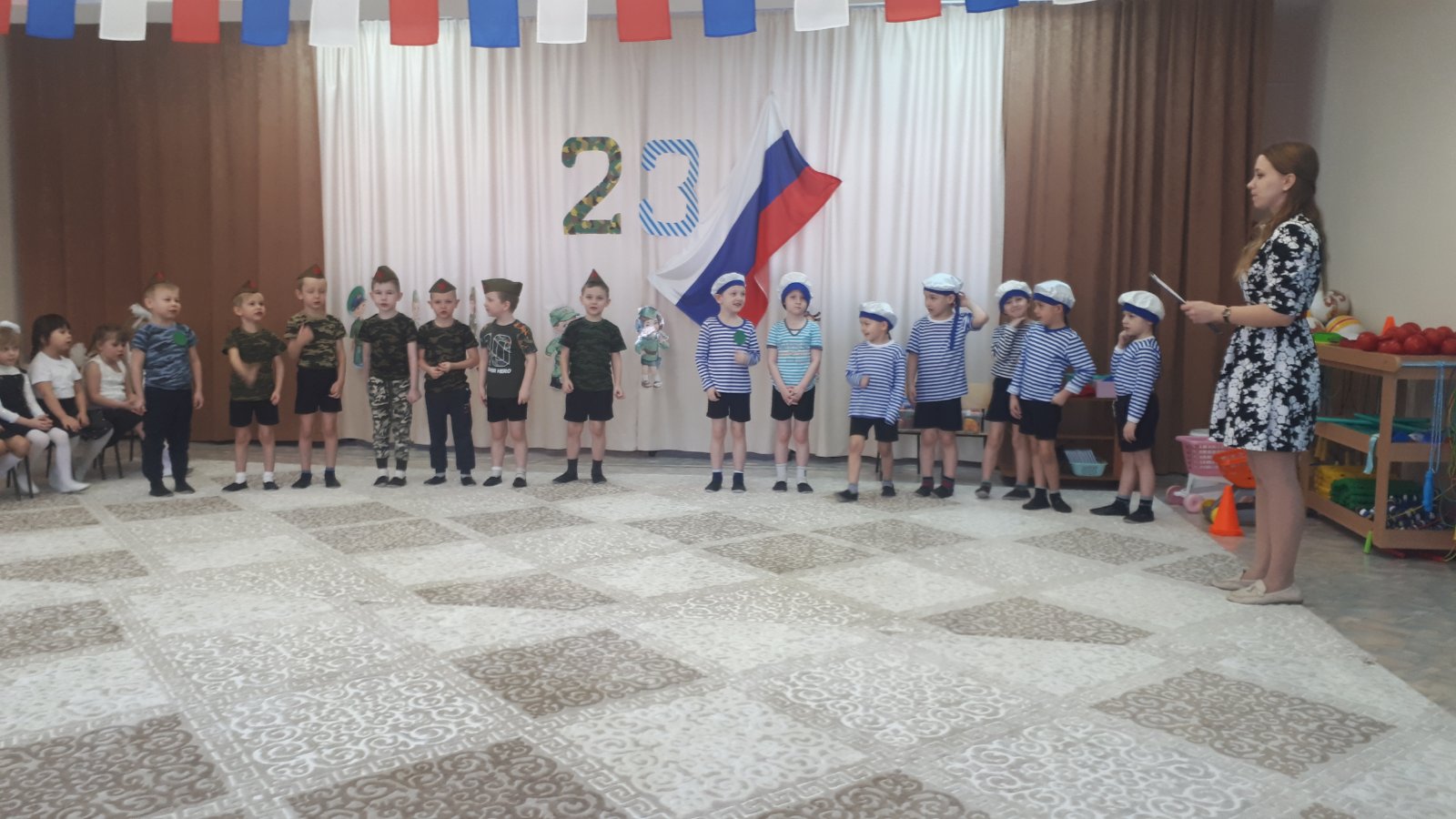 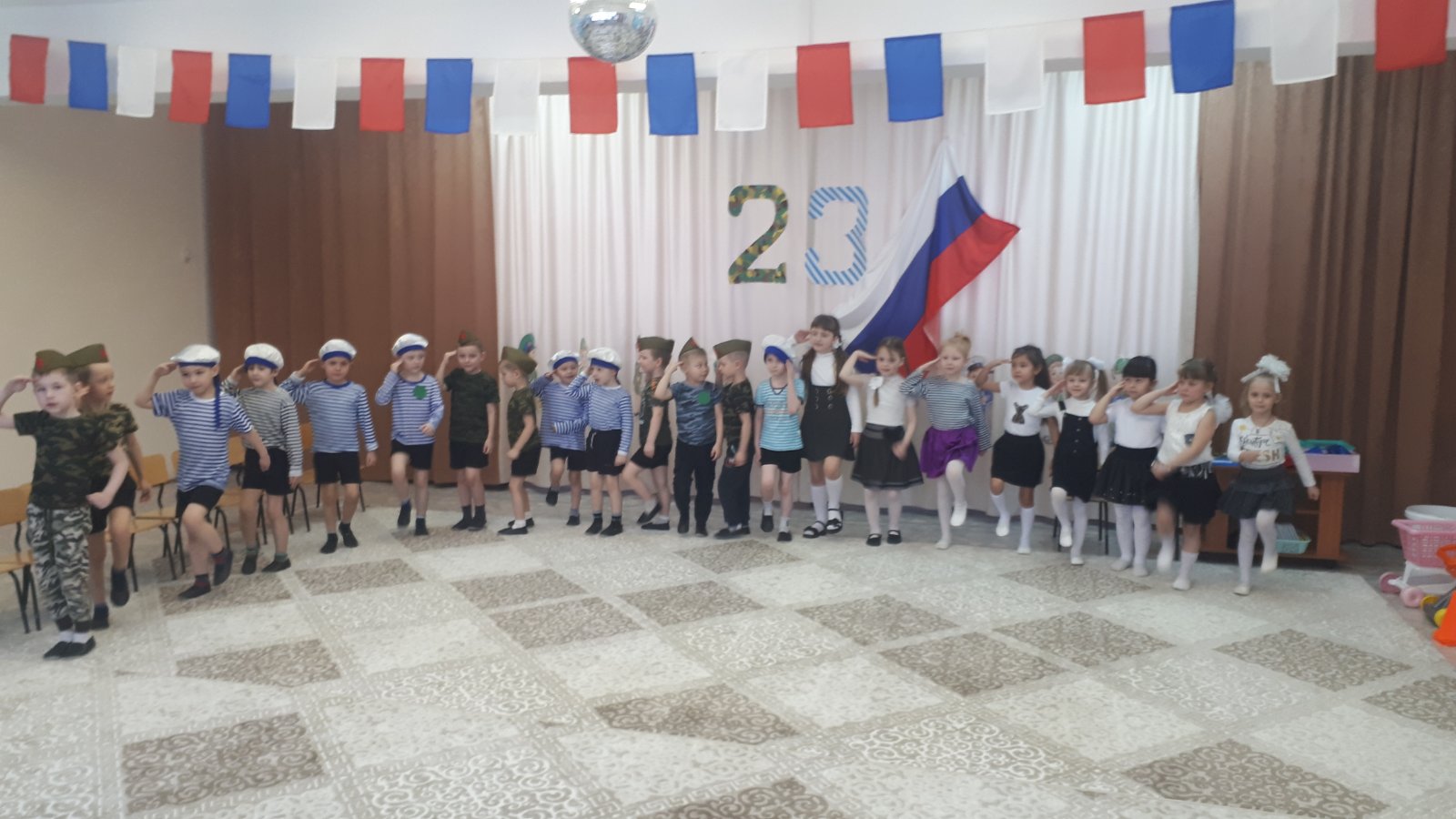 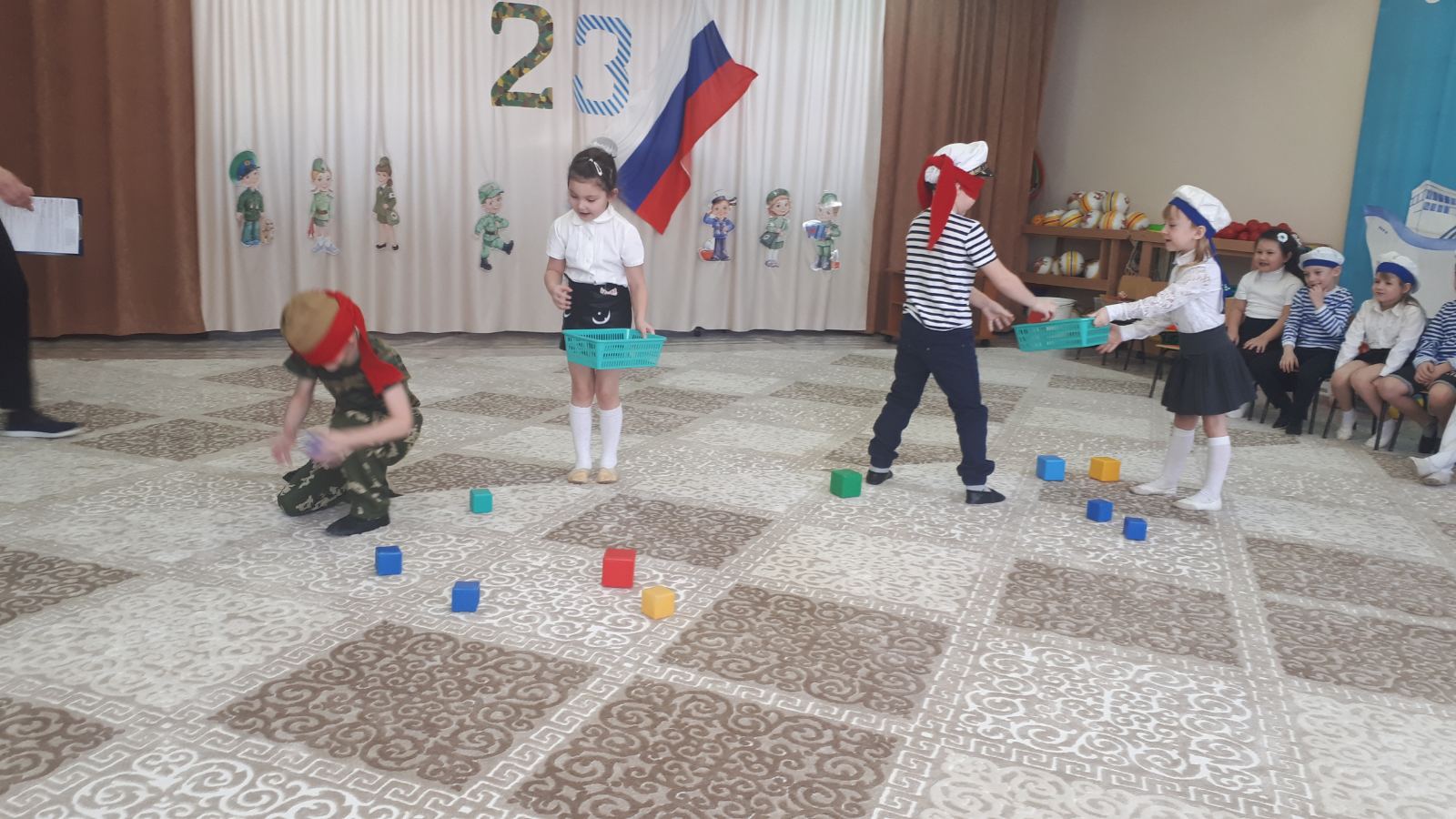 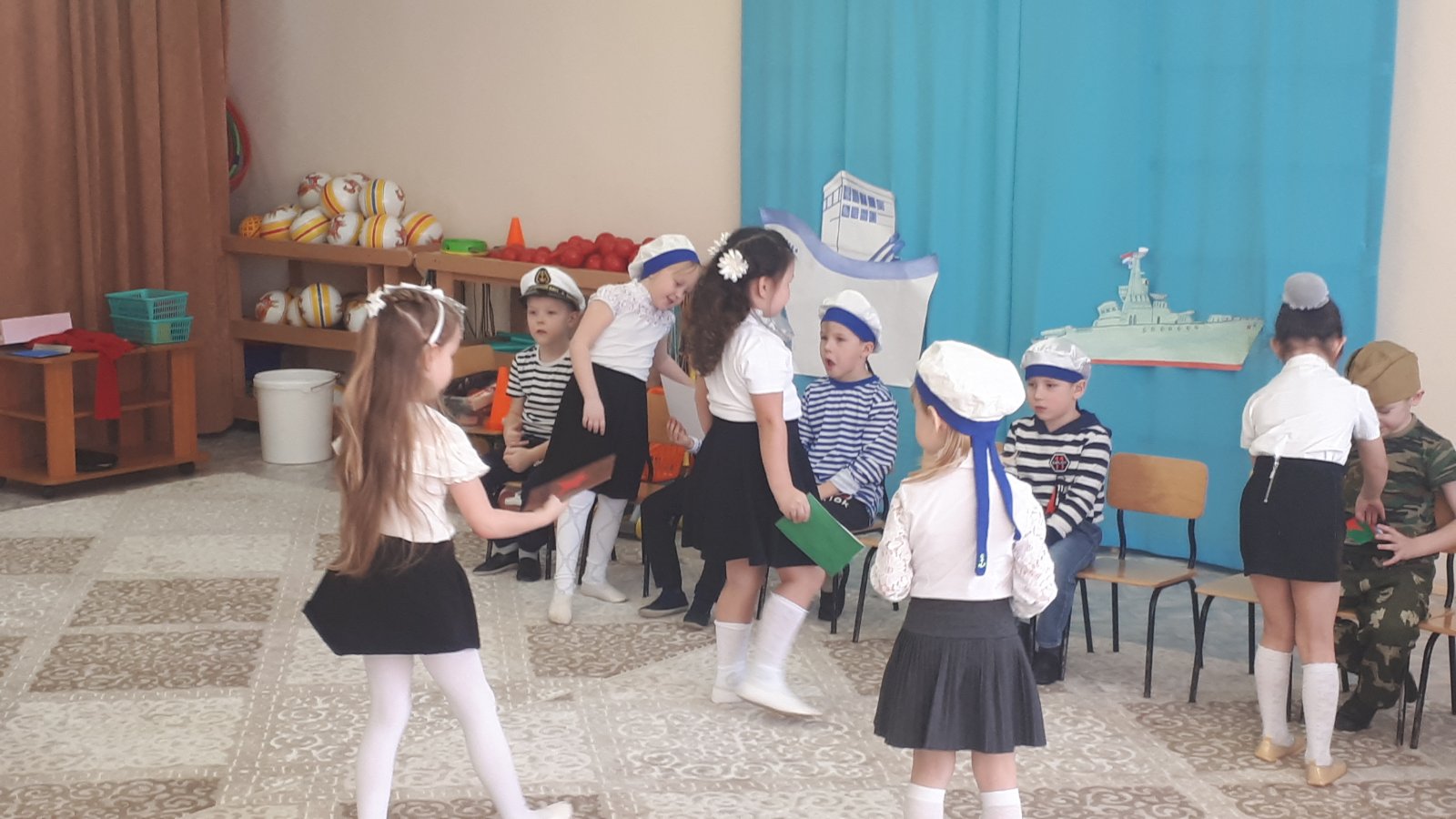 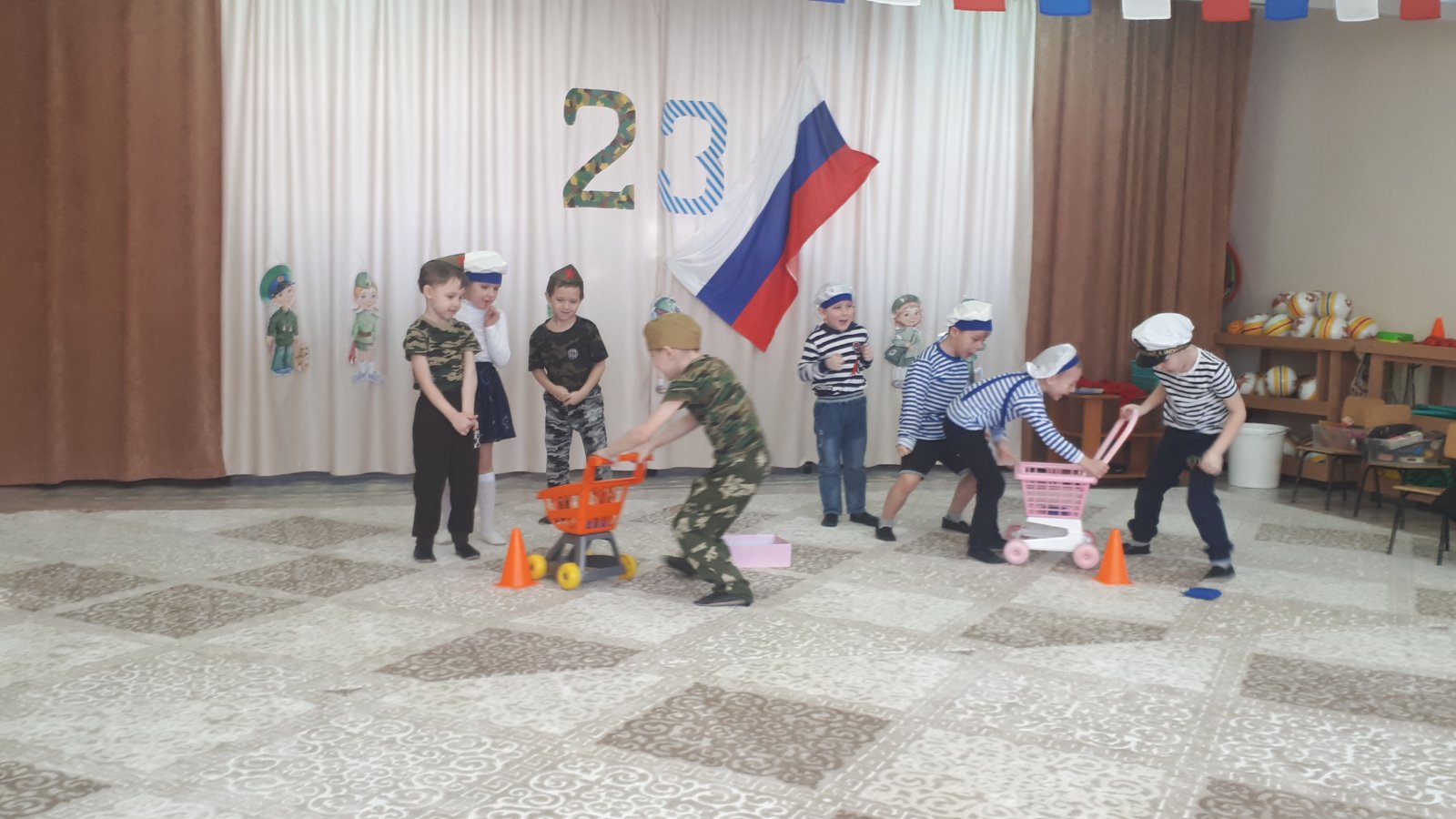 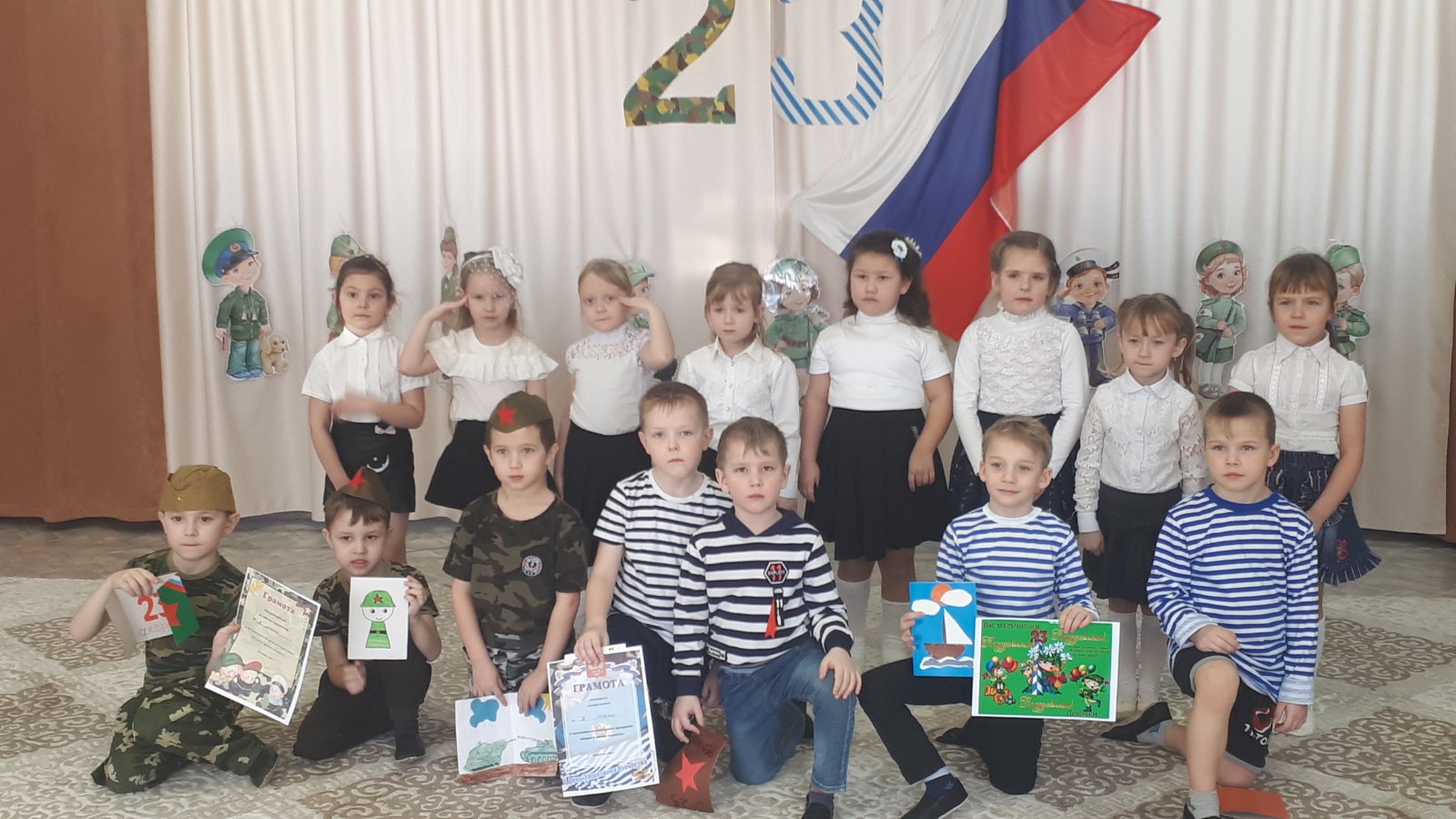 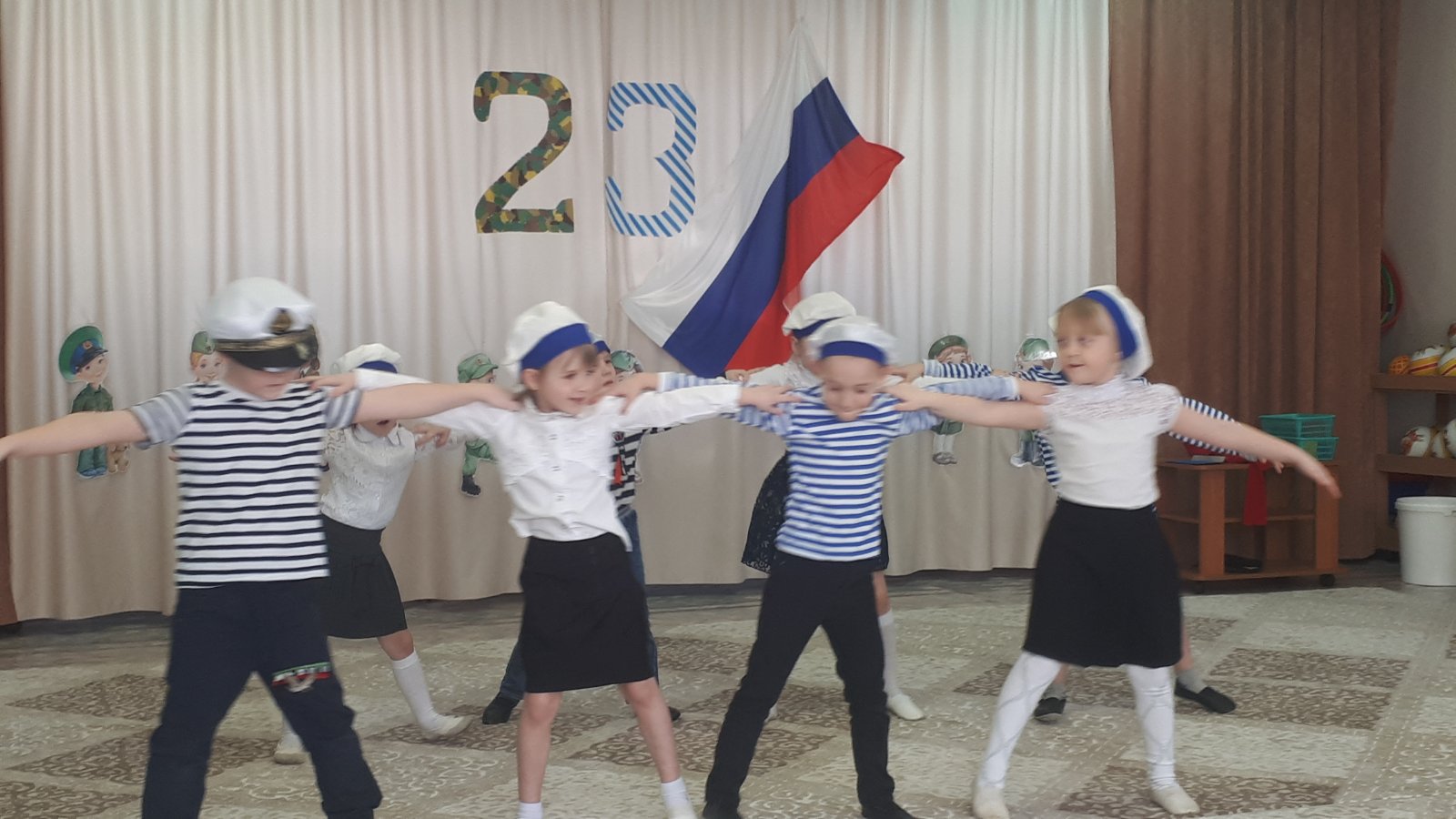 